Nuh Naci Yazgan Üniversitesi Yabancı Uyruklu/Uluslararası Öğrenciler ve öğrenci adayları için hazırlanmış ve tarafıma anlatılan/bildirilen Yabancı/Uluslararası Öğrenci İkamet İzin Süreci ile ilgili bildiriyi anladığımı ve tarafıma bildirildiğini tasdik ederim.I certify that I understand and have been informed of the notification regarding the Foreign/International Student Residence Permit Process prepared for Nuh Naci Yazgan University Foreign/International Students and student candidates and explained/notified to me.Я подтверждаю, что я понимаю и был проинформирован об уведомлении о процессе получения вида на жительство для иностранных/международных студентов, подготовленном для иностранных/иностранных студентов Университета Нух Наджи Язган и кандидатов в студенты, и объяснил/уведомил меня.گواهی می‌دهم که اطلاعیه مربوط به پروسه مجوز اقامت دانشجویی خارجی/بین‌المللی را که برای دانشجویان خارجی/بین‌المللی دانشگاه نوح ناچی یزگان و داوطلبان دانشجو تهیه شده و به من توضیح داده/اعلام شده است، درک می‌کنم و از آن مطلع شده‌ام.أشهد بأنني أفهم وقد تم إبلاغي بالإخطار المتعلق بعملية تصريح إقامة الطالب الأجنبي/الدولي الذي تم إعداده للطلاب الأجانب/الدوليين والطلاب المرشحين لجامعة نوح ناجي يازكان وتم شرحه/إخطاري به.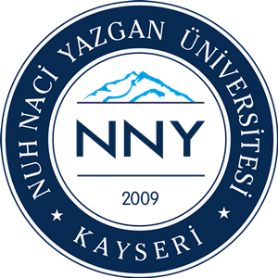 T.C.NUH NACİ YAZGAN ÜNİVERSİTESİÖĞRENCİ İŞLERİ DAİRE BAŞKANLIĞIDOKÜMAN KODUÖİDB – F-39T.C.NUH NACİ YAZGAN ÜNİVERSİTESİÖĞRENCİ İŞLERİ DAİRE BAŞKANLIĞIYAYIN TARİHİ29.12.2023Yabancı/Uluslararası Öğrenci Adayları Bilgilendirme FormuSAYFASayfa 1 / 1Adı ve Soyadı, Name / Surnameاسم ولقب, Имя и фамилияUyruğu, Nationalityجنسية, НациональностьBölüm, Programeحلقه, РазделÖğrenci NumarasıStudent Numberرقم الطالبКоличество студентов….. /……. /202…İmza/Signature/إمضاء/Подпись